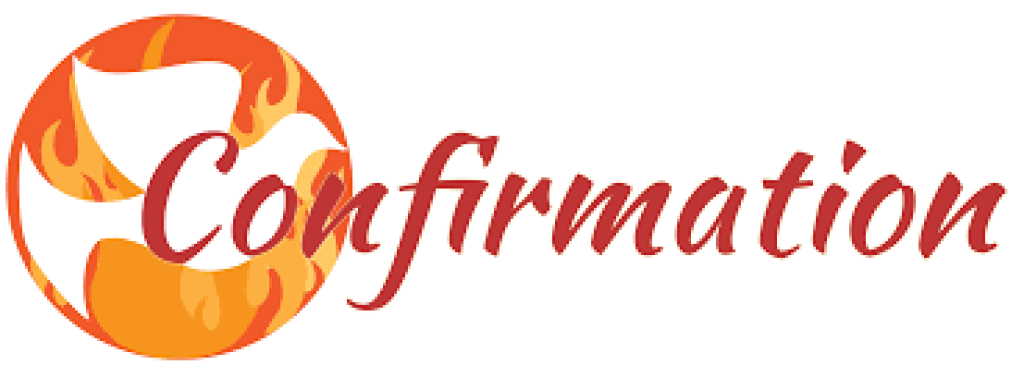 At Home ProgramWeek # 4 October 8, 2023“I will go anywhere and do anything in order to communicate the love of Jesus to those who do not know Him or have forgotten Him.” – St. Francis Xavier CabriniGospel…Matthew 22:1-14…The Wedding Feast1 Jesus again in reply spoke to them in parables, saying,2 “The kingdom of heaven may be likened to a king who gave a wedding feast for his son.3  He dispatched his servants to summon the invited guests to the feast, but they refused to come.4 A second time he sent other servants, saying, ‘Tell those invited: “Behold, I have prepared my banquet, my calves and fattened cattle are killed, and everything is ready; come to the feast.”’5 Some ignored the invitation and went away, one to his farm, another to his business.6 The rest laid hold of his servants, mistreated them, and killed them.7 The king was enraged and sent his troops, destroyed those murderers, and burned their city.8 Then he said to his servants, ‘The feast is ready, but those who were invited were not worthy to come.9 Go out, therefore, into the main roads and invite to the feast whomever you find.’10 The servants went out into the streets and gathered all they found, bad and good alike and the hall was filled with guests.11 But when the king came in to meet the guests he saw a man there not dressed in a wedding garment.12 He said to him, ‘My friend, how is it that you came in here without a wedding garment?’ But he was reduced to silence.13 Then the king said to his attendants, ‘Bind his hands and feet, and cast him into the darkness outside, where there will be wailing and grinding of teeth.’14 Many are invited, but few are chosen.”Write Gospel Reflection…(answer these questions OR write a summary of your own)The king is calling guests to a wedding feast!  Our King is calling us to a feast each week in the Mass.  We come to be fed on the Eucharist and God’s Word.  More importantly, we come to Mass each week to offer ourselves (and our lives) as a gift back to God.   When we feed each week on the Bread from Heaven, our lives become more fruitful.  In turn we have so much more to offer back to God.Questions for Discussion:   Each week at the Preparation of the Gifts we are invited to offer our sacrifices, our loved ones & out entire selves up to God as gift.  Describe how you feel about God’s invitation to attend His weekly banquet?  What could you offer to God this week?  Gifted WithThe Spirit Lesson # 2 (THIS LESSON WILL BE USED FOR THREE WEEKS) …Accepting God’s Call  (pages 2-3)If you are writing in the packet, extra paper should be used to write answers where there is no designated form.  Do the Opening Prayer on page 2 with someone in your family.  Here is the reading for the opening prayer:Last Supper Discourses.1  “Do not let your hearts be troubled. You have faith in God; have faith also in me.2  In my Father’s house there are many dwelling places. If there were not, would I have told you that I am going to prepare a place for you?3  And if I go and prepare a place for you, I will come back again and take you to myself, so that where I am you also may be.4 Where [I] am going you know the way.”5 Thomas said to him, “Master, we do not know where you are going; how can we know the way?”6 Jesus said to him, “I am the way and the truth and the life. No one comes to the Father except through me. 7 If you know me, then you will also know my Father.  From now on you do know him and have seen him.”8 Philip said to him, “Master, show us the Father,* and that will be enough for us.”9 Jesus said to him, “Have I been with you for so long a time and you still do not know me, Philip? Whoever has seen me has seen the Father. How can you say, ‘Show us the Father’?10 Do you not believe that I am in the Father and the Father is in me? The words that I speak to you I do not speak on my own. The Father who dwells in me is doing his works.11 Believe me that I am in the Father and the Father is in me, or else, believe because of the works themselves.12 Amen, amen, I say to you, whoever believes in me will do the works that I do, and will do greater ones than these, because I am going to the Father.13 And whatever you ask in my name, I will do, so that the Father may be glorified in the Son.14 If you ask anything of me in my name, I will do it.Read Luke 10:25-37 and complete “In My Own Words” on page 2.The Greatest Commandment.25  There was a scholar of the law who stood up to test him and said, “Teacher, what must I do to inherit eternal life?”26  Jesus said to him, “What is written in the law? How do you read it?”27  He said in reply, “You shall love the Lord, your God, with all your heart, with all your being, with all your strength, and with all your mind, and your neighbor as yourself.” 28  He replied to him, “You have answered correctly; do this and you will live.”The Parable of the Good Samaritan.29  But because he wished to justify himself, he said to Jesus, “And who is my neighbor?”30  Jesus replied, “A man fell victim to robbers as he went down from Jerusalem to Jericho. They stripped and beat him and went off leaving him half-dead.31  A priest happened to be going down that road, but when he saw him, he passed by on the opposite side.32  Likewise a Levite came to the place, and when he saw him, he passed by on the opposite side.33  But a Samaritan traveler who came upon him was moved with compassion at the sight.34  He approached the victim, poured oil and wine over his wounds and bandaged them. Then he lifted him up on his own animal, took him to an inn and cared for him.35  The next day he took out two silver coins and gave them to the innkeeper with the instruction, ‘Take care of him. If you spend more than what I have given you, I shall repay you on my way back.’36  Which of these three, in your opinion, was neighbor to the robbers’ victim?”37  He answered, “The one who treated him with mercy.” Jesus said to him, “Go and do likewise.”Read page 3 and answer the following questions:What is Sacred Scripture?What is a covenant?What is the Old Covenant?What is the New Covenant?How does Confirmation strengthen us to live as disciples?According to the Catechism of the Catholic Church what is faith?What does our conscience help us to do?What can we use to help us live morally?